NÁRODNÁ RADA SLOVENSKEJ REPUBLIKYVI. volebné obdobieČíslo: CRD-1605/2013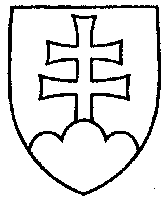 1159UZNESENIENÁRODNEJ RADY SLOVENSKEJ REPUBLIKYz 29. mája 2014k vládnemu návrhu zákona o volebnej kampani a zmene a doplnení zákona č. 85/2005 
Z. z. o politických stranách a politických hnutiach v znení neskorších predpisov (tlač 660)	Národná rada Slovenskej republiky	po prerokovaní uvedeného vládneho návrhu zákona v druhom a treťom čítaní	s c h v a ľ u j evládny návrh zákona o volebnej kampani a zmene a doplnení zákona č. 85/2005 
Z. z. o politických stranách a politických hnutiach v znení neskorších predpisov, v znení schválených pozmeňujúcich a doplňujúcich návrhov.      Pavol  P a š k a   v. r.   predsedaNárodnej rady Slovenskej republikyOverovatelia:Pavol  G o g a   v. r.Branislav  Š k r i p e k   v. r.